Procurement Associate  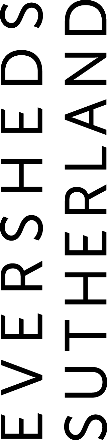 Practice group/Global Operations team: CCPGFull time/Part time: Full time Location: Cardiff, Leeds, ManchesterAbout Eversheds Sutherland:Eversheds Sutherland represents the combination of two firms with a shared culture and commitment to client service excellence. We are each known for our commercial awareness and industry knowledge and for providing innovative and tailored solution for every client. As a full service law firm,  we act  for the public and private sector across the UK, Europe, Middle East, Africa, Asia and the USA providing legal advice to clients across its company commercial, human resources, litigation and dispute management, and real estate practices.  With 67 offices across 34 countries worldwide, we have become one of the largest law firms in the world and a great place to work and develop your career.The Team  Our Commercial practice works on complex, headline-making deals across contracts, IT, outsourcing and privacy. Having experience within the multi-billion-dollar environments of AI, cloud, automation, additive manufacturing and blockchain, we have worked on some of the largest outsourcing deals of the last few years. We also plan for and respond to cyber threats, having written policy, including the US Cybersecurity Act of 2015 and New York State’s Department of Financial Regulations, and advise the UK’s leading independent authority on upholding information rights on GDPR.The Role As part of this role you can expect to be involved in: You will work as part a team advising on a broad cross section of work including public and private sector procurement. 

In addition there will be the opportunity to work on State aid and potentially related commercial deals such as governance if desired but the key focus is procurement law. You will have the opportunity to work on large projects as well as taking more responsibility for smaller standalone matters. You will also have an active engagement with clients and colleagues across the business as well as being involved in business development.          Skills and experience:You will have experience of working on public procurements for public sector and/or utilities. Experience of advising private sector bidders on public procurement is also of interest. Experience of State aid would be of interest but is not necessary.  . Some exposure to business development activities would be an advantage. You will possess strong technical skills and excellent academic qualifications. In addition you will be able to demonstrate exceptional organisational skills as well as your high attention to detail. You will provide a first rate client service both internally and externally.You should be a team player, client focused and a good communicator with a strong practical approach to your workload. A commitment of delivering quality service is essential, as is the ability to juggle the demands of a heavy workload.We're a modern, progressive law firm. We think differently and we've built a culture where individual skills and personalities can shine through. At Eversheds Sutherland, we believe that innovation comes from a culture of genuine equality and diversity and we are happy to discuss any reasonable adjustments individuals may require in the recruitment process, or once in post.
In addition to the above, Eversheds Sutherland also require awareness of and full participation in the Firm’s commitment to equality and diversity, the environment and health and safety. 
